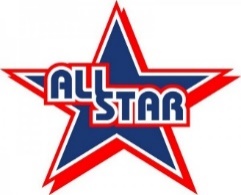 Date Behavior HomeworkParent InitialF11/02/18HAVE A GREAT WEEKEND! Reading: Read 15 minutesWrite book title here:__________________________________________M11/05/18Spelling: Write a 10 sentence story with at least 7 spelling words. Underline each spelling word. Achieve Lesson Due Thursday:  A Real Cold FishReading: Read 15 minutesWrite book title here:__________________________________________T11/0618Math: Math Assignment: 7-2 (both sides)Achieve Lesson Due Thursday:  A Real Cold FishReading: Read 15 minutesWrite book title here:__________________________________________W11/07/18Reading: Read reading passage and complete 10 questions/GUIDED WRITING PROMPT (sent home on a separate piece of paper)Achieve Lesson Due Thursday:   A Real Cold Fish Reading: Read 15 minutesWrite book title here:__________________________________________T11/08/18Math: 7-4 (both sides)Achieve Lesson Due Today:   A Real Cold FishSpelling: Study for spelling test!Reading: Reading 15 minutesWrite book title here:__________________________________________